Office: EHSProcedure Contact: Russell DeenRelated Policy or Policies: Environmental Health and Safety FAD.085Revision HistoryA. PurposeB. DefinitionsC. ProceduresFMP Response:Custodial Staff will wear appropriate PPE; disposable gloves while performing removal of sharp containers. Custodial Staff will periodically inspect sharp containers to ensure they are located in public restrooms and are not filled. If upon inspection sharp container is filled the container will be removed and placed in a biohazard box located at FMP, Stevenson Union, SRC or Student Health Center or equivalent. Replacement for sharp containers can be obtained from EHS.Sharp containers are not to be opened even if foreign material is present. If a sharp container needs to be mounted the FMP director or his designee will evaluate the situation.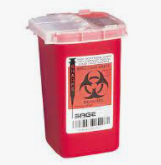       Sharp Container Program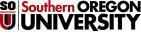 Revision Number:Change:Date:Initial Release5/01/2021SOU purpose is to ensure a healthy and safe environment for employees, visitors and students. To minimize the exposure to Blood Borne Pathogens (BBP). Sharp containers will be placed in public restrooms on SOU campus as needed to prevent needle sticks or other pointed objects similar but not limited to razors, blades or other sharp objects. EHS (Environmental Health and Safety), FMP (Facilities Management and Planning), This procedure may be revised at any time without notice. All revisions supersede prior procedures and are effective immediately upon approval.